Publicado en Logroño el 04/12/2018 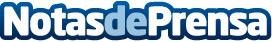 Fonema, la app española que está revolucionando la telefonía para empresasDesde su lanzamiento hace pocas semanas acumula cientos de descargas. Su planteamiento original es muy simple: poder atender y hacer llamadas desde el móvil de la misma manera que si se estuviese en la oficina. Y a las empresas les está encantandoDatos de contacto:Domingo AlcázarDep. Comunicación - Contáctenos para más información(+34) 911930058Nota de prensa publicada en: https://www.notasdeprensa.es/fonema-la-app-espanola-que-esta-revolucionando Categorias: Nacional Telecomunicaciones Emprendedores E-Commerce Recursos humanos Dispositivos móviles Oficinas http://www.notasdeprensa.es